Консультация для родителей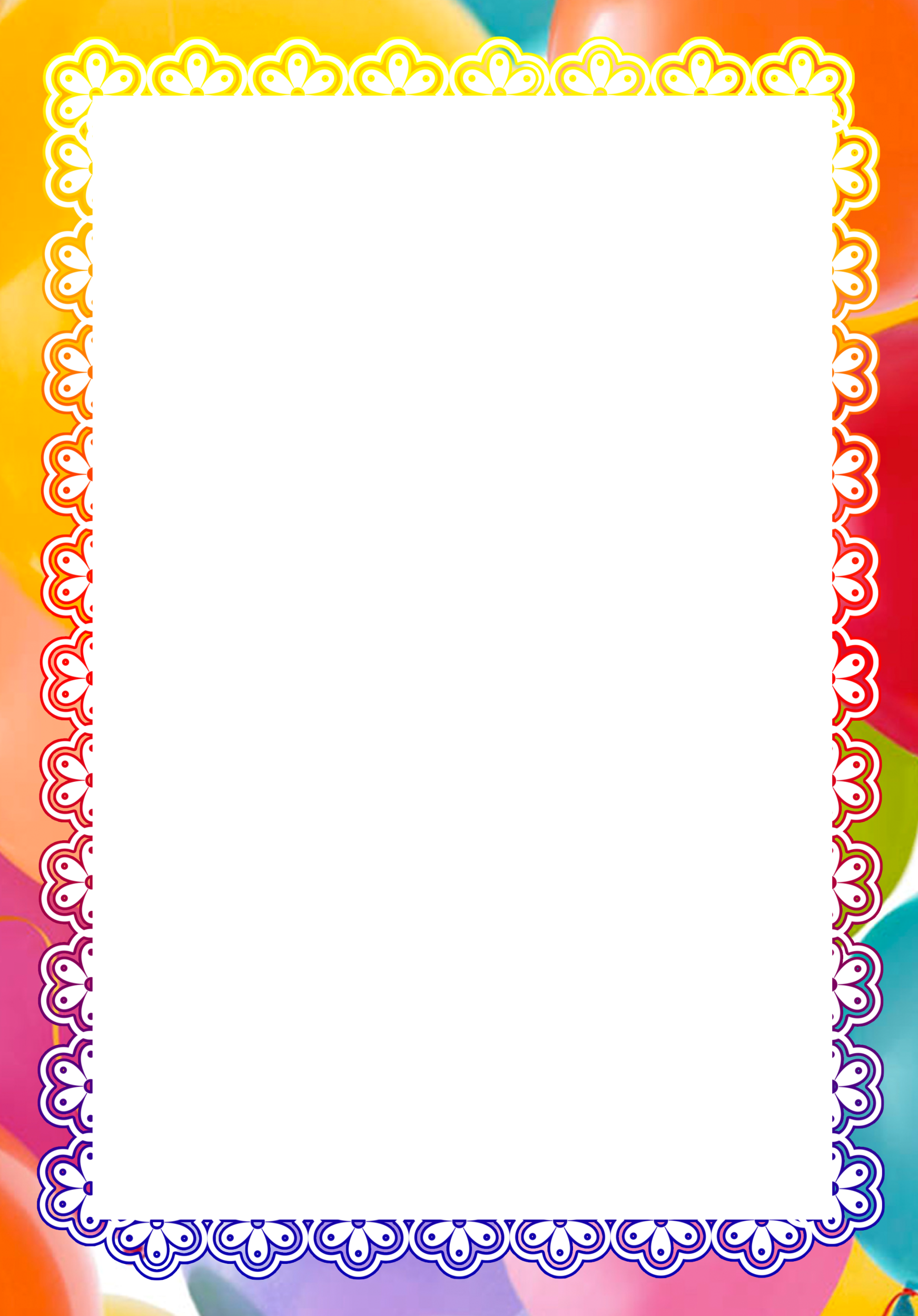  «Знакомим детей с природой родного края»Мир природы огромен и разнообразен, красота окрестных мест завораживает. Как же донести эту красоту до детей, как познакомить с природой родного края? При правильной организации педагогической работы экологическое воспитание способствует развитию восприятия, мышления, речи.Экологическое воспитание занимает одно из важных мест в системе дошкольного воспитания, так как является связующим звеном в единой системе эстетического и речевого развития дошкольников.Важную роль для умственного воспитания дошкольников играет содержание знаний, достоверно отражающее закономерные явления окружающей действительности. Это — основополагающие закономерности живой природы, и их познание на конкретных примерах обеспечивает интенсивное умственное развитие детей. Наряду с содержанием умственного воспитания большую роль играют формы и методы экологического воспитания.Правильно построенное обучение с точки зрения задачи формирования представлений о закономерных явлениях природы включает, во-первых, создание специальных условий, позволяющих демонстрировать детям разнообразие природных зависимостей, во-вторых, такую организацию педагогического процесса, при которой последовательно накапливаются чувственные представления о природных объектах, а затем происходит их осмысливание, системное обобщение.Экологическое воспитание методически ведётся в нескольких направлениях: наблюдение за живой и неживой природой, проведение опытов с природным материалом, проведение игр природоведческого содержания, рассматривание альбомов, открыток, фотографий.Всё это обогащает и обобщает знания детей о природе, формирует познавательные умения, интерес и симпатии к миру природы.Но преподносить этот материал надо ребёнку с учетом краеведческого материала.Слово мудрого и уважаемого наставника, отвечающее важнейшим педагогическим требованиям, не только играет роль подлинного светоча знаний для дошкольников, но и оказывает на них неизгладимое эмоциональное воздействие, имеет огромное воспитывающее значение, является важным средством формирования положительных качеств личности всесторонне развитого человека.Рассказы воспитателя о природе пробуждают участие, внимание ко всему живому, вызывают эмоциональный отклик.Родителям также рекомендуется, общаясь с ребёнком на прогулке, беседовать с детьми о животных, растениях, наблюдать за изменениями в природе, фиксировать их в памяти, обсуждать увиденное.Первоначальные знания основываются на представлениях ребенка, на его личном опыте. Беседа наиболее удобна, чтобы воспроизвести и сформировать в   сознании дошкольника представления, которые являются основой для усвоения нового материала на занятиях в дошкольном учреждении и вне его.Конечно же, нужно говорить о том, что дети видели, когда выезжали на природу с родителями, каковы их впечатления от увиденного. Беседа с детьми расширяет, углубляет, систематизирует и обобщает знания детей о природе. Виды и содержание бесед с природоведческой тематикой могут быть разнообразны: «Что ты увидел по дороге домой?», «Почему звери меняют шубки?». «Как зимуют деревья?»Дидактические игры и настольные игры в домашнем уголке ребёнка могут быть и природоведческого содержания: «Чей домик?», «Найди дерево по описанию», «Отгадай, что загадаю», «Повторяй за мной». Они учат классифицировать растения и животные; запоминать новые названия, обогащает и развивает речь дошкольников. Главное, чтобы ребёнку и взрослому было интересно вместе.